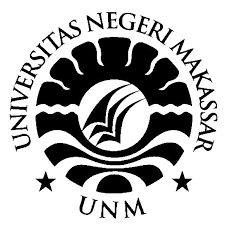 KEMENTERIAN PENDIDIKAN, KEBUDAYAAN, RISET DAN TEKNOLOGI UNIVERSITAS NEGERI MAKASSARKERANGKA ACUAN KERJAKELUARAN (OUTPUT) KEGIATAN TA. 2022Kementerian Negara/Lembaga	:	Unit Organisasi	:	Program  	: 	 Unit Kerja/Fakultas	:	Kegiatan 	: 	Volume 	: 	 Latar BelakangDasar HukumGambaran UmumPenerima Manfaat	Internal:Eksternal:Strategi Pencapaian KeluaranMetode Pelaksanaan Kegiatan ini akan dilaksanakan dalam bentuk pengadaan peralatan praktikum yang terdiri dari: Tahapan Waktu PelaksanaanKurung Waktu Pencapaian KeluaranBiaya yang DiperlukanMakassar,                    2022(……………………………..)Lampiran NONamaSpesifikasiJumlah1Komputer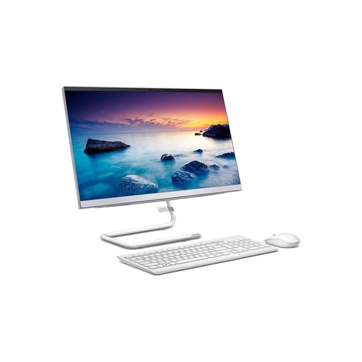 INTEL® CORE™ i5-9400T PROCESSOR (9M Cache, Up to 3.40 GHz, 6 cores), Intel B360 Chipset, Integrated HD Graphics, 8GB DDR4 2666, 1TB 5400 RPM, SLIM DVDRW Rambo Tray-in, Ethernet 10/100/1000, 720P True Block Privacy Shutter Camera, 2*USB2.0+ 1*USB3.1 Gen2 (rear),6 unit2Laptop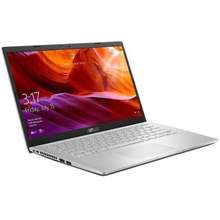 M409DA 4GB AMD Ryzen 3 3250U 1TB1 unit3Mouse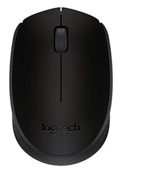  Mouse Wireless10 unit4Terminal + colokan Listrik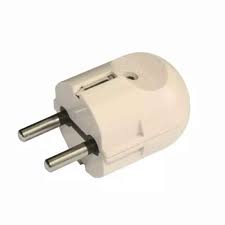 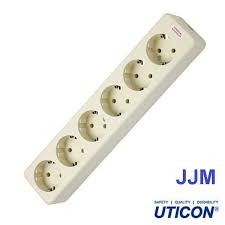 Terminal + colokan Listrik10 unit5Kabel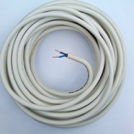 Kabel Listrik eterna50 meter6Warles VGA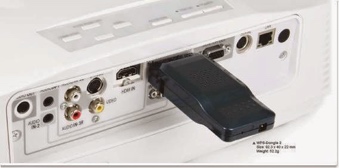 Warles VGA6 unit